Entries Open 13th May 2024 9am
Entries Close 24th May 2024 or when 70 entries receivedNSW LURE COURSING ASSOCIATION INCLURE COURSING TRIAL AND COURSING ABILITY TESTHawkesbury Showground, Racecourse Road, Clarendon NSW 2756SUNDAY 9th June 2024Classes to be judged: Junior Courser (SH), Single Stakes, Open Stakes, Field Champion Stakes, Veteran Stakes, Veteran Field Champion Stakes, Junior Courser (CA), Coursing Ability Test. Qualifying CourseEntries: Online Only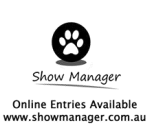 Extreme Weather Ph 0402 922 984 (on the day only)JUDGEErin Brown (QLD)Order of Judging – Junior Courser (SH), Single Stakes, Open Stakes, Field Champion Stakes, Veteran Stakes, Veteran Field Champion Stakes, Junior Courser (CA), Coursing Ability Test. Qualifying CourseJudging Commences 9.30amDogs NSW Trial Representative Ms J FordEntry Fees $25.00 for non members, $20.00 for membersEntry Capacity 35 entries for Sighthound Stream, 35 entries for Coursing Ability StreamCatalogue: Available Online on DogsNSW Lure Coursing Facebook GroupFormal vetting will not be conducted, however the NSW LCA reserves the right to vet any dog present on the grounds.Bitches in oestrum may not be trialledNSW LCA reserve the right to appoint additional or substitute judges with or without notice if necessary and to amend the order of judging depending on entries received.PRIZES: 1st, 2nd, 3rd Cash & Sash. Qualifiers Sash